ΣΥΛΛΟΓΟΣ ΕΚΠΑΙΔΕΥΤΙΚΩΝ Π. Ε.          ΑΜΑΡΟΥΣΙΟΥ                                                    Μαρούσι 4 – 8 – 2022 Ταχ. Δ/νση: Λ. Κηφισιάς 211                                        Αρ. Πρ. : 191 Τ.Κ.  15124 Μαρούσι Τηλ. & Fax: 210 8020697 Πληροφορίες: Δημ. Πολυχρονιάδης (6945394406)                                                                  Email:syll2grafeio@gmail.com                                       Δικτυακός τόπος: http//: www.syllogosekpaideutikonpeamarousiou.gr                                                                                             Προς: ΤΑ ΜΕΛΗ ΤΟΥ ΣΥΛΛΟΓΟΥ ΜΑΣ Κοινοποίηση: Δ. Ο. Ε., Συλλόγους Εκπ/κών Π. Ε. Αμαρουσίου  Καλωσόρισμα στις/στους νεοδιόριστες/-ους συναδέλφους Αγαπητές/-οι νεοδιόριστες/-οι συνάδελφοι , σας συγχαίρουμε και σας ευχόμαστε από καρδιάς καλή και δημιουργική σταδιοδρομία στο δημόσιο σχολείο, γνωρίζοντας πολύ καλά ότι κατακτήσατε το αναφαίρετο δικαίωμά σας στη σταθερή και μόνιμη εργασία έπειτα από ατελείωτες θυσίες. Ο διορισμός σας αποτελεί καρπό του συλλογικού και ανυποχώρητου αγώνα του εκπαιδευτικού κινήματος ολόκληρη την τελευταία δεκαετία. Δεσμευόμαστε ότι θα συνεχίσουμε με ακόμη περισσότερο πείσμα να διεκδικούμε τη μονιμοποίηση όλων των αναπληρωτών/-τριών συναδέλφων και την κατάργηση κάθε μορφής ελαστικής εργασίας.Συναδέλφισσες και συνάδελφοι, μπροστά μας έχουμε σημαντικούς αγώνες για την ανατροπή των κυβερνητικών σχεδίων που συρρικνώνουν τα μορφωτικά δικαιώματα της νέας γενιάς και ισοπεδώνουν τα εργασιακά μας δικαιώματα. Προς αυτήν την κατεύθυνση καλούμαστε όλοι και όλες μαζί να υπερασπιστούμε την εργασιακή μας αξιοπρέπεια και να κάνουμε πράξη ένα δημόσιο σχολείο ελεύθερο και δημοκρατικό, που θα χωράει όλη τη μόρφωση, όλα τα παιδιά και όλους τους εκπαιδευτικούς.Καλώς ορίσατε, ως μόνιμοι πλέον, στα  Δημοτικά Σχολεία & Νηπιαγωγεία μας! 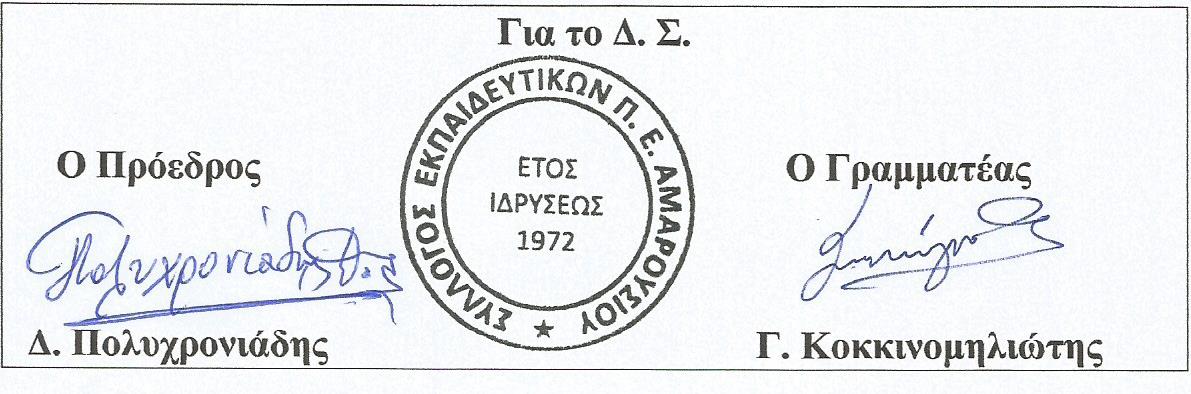 